332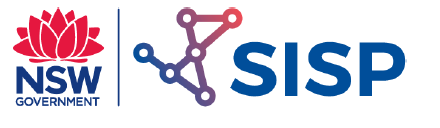 Cast Irons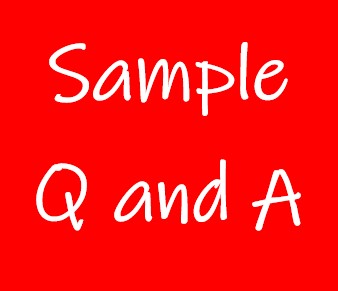 Exercise 1 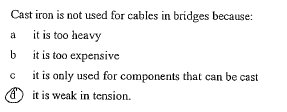 Exercise 2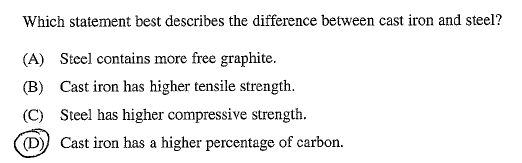 Exercise 3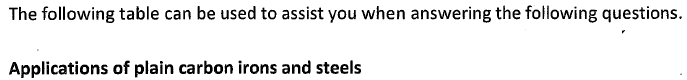 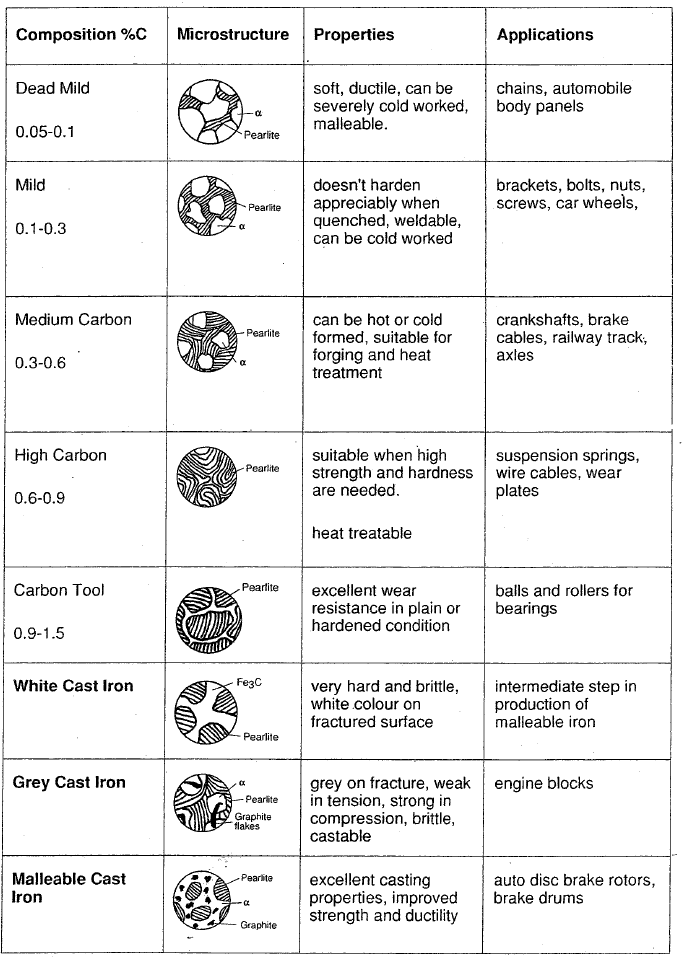 Exercise 4 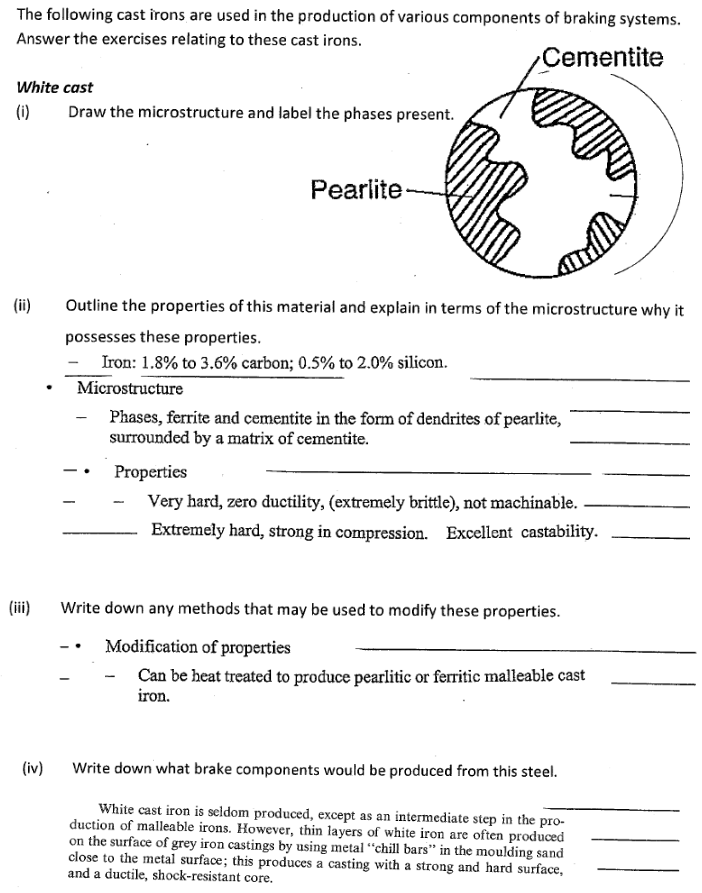 Exercise 5 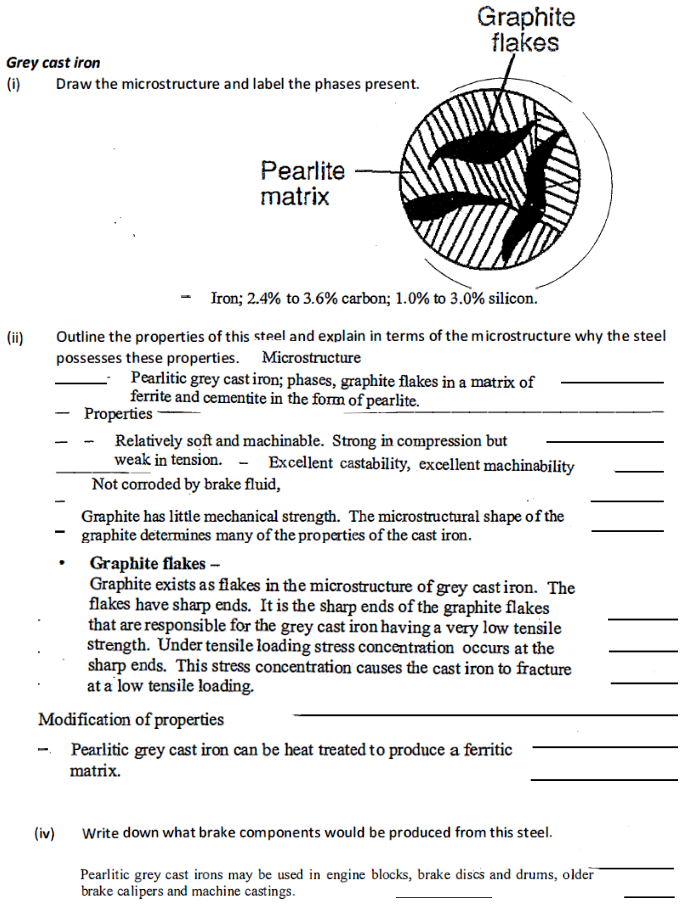 Exercise 6 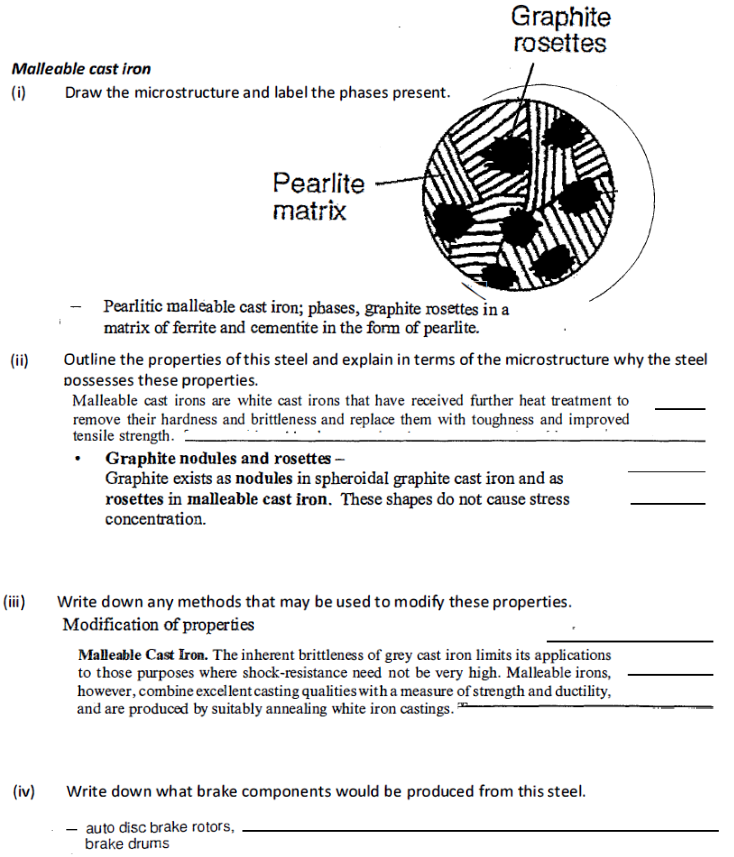 